Квест « Кто Я?»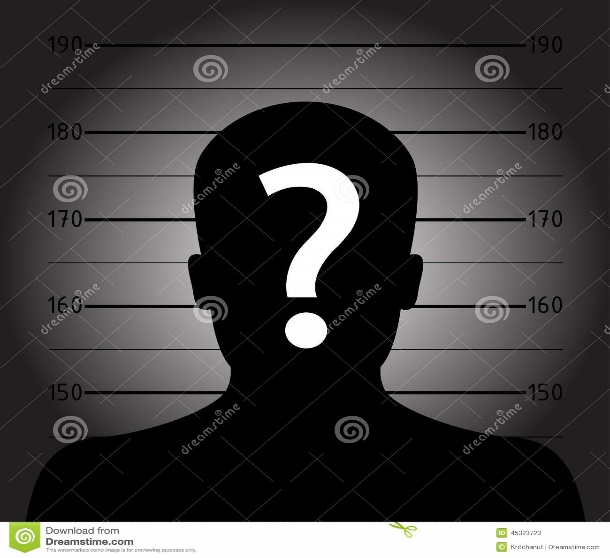 - Кто Я?-Чем знаменит?-Расскажите обо мне!Сроки прохождения квеста:Правила прохождения квеста:Квест проходит автономно (самостоятельно).Ознакомьтесь с маршрутным листом.Поочередно выполняйте задания квеста.Выполненное задание даст вам номер кабинета, где Вы можете получить подсказку.Что бы забрать подсказку нужно выполнить задание учителя-предметника.Проанализируйте весь собранный материал.Создайте презентацию и расскажите в ней кого Вы нашли.(5-7слайдов)Примечание* На первом этапе «Старт» уточните у учителя все непонятные моменты прохождения квеста.«СТАРТ»Ключом ко всякой науке является вопросительный знак. ( О.Бальзак)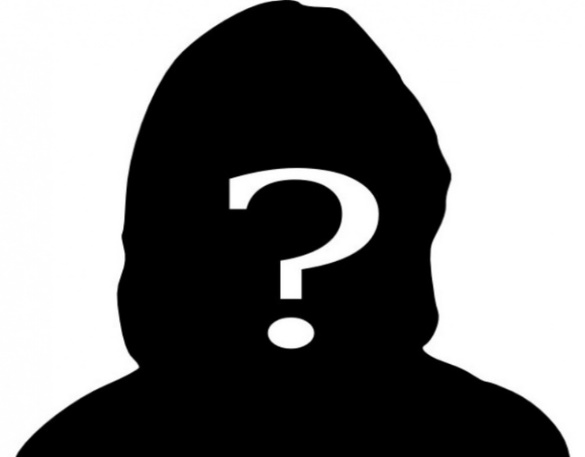 Науку двигают учёные, Мечтой и знаньем окрыленные. Идеи их берут разбег: Изобретенья, открытия Летят сквозь время так стремительно, Исток – учёный человек.   (Кораблина Анна) «ПОИСК»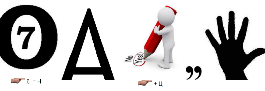 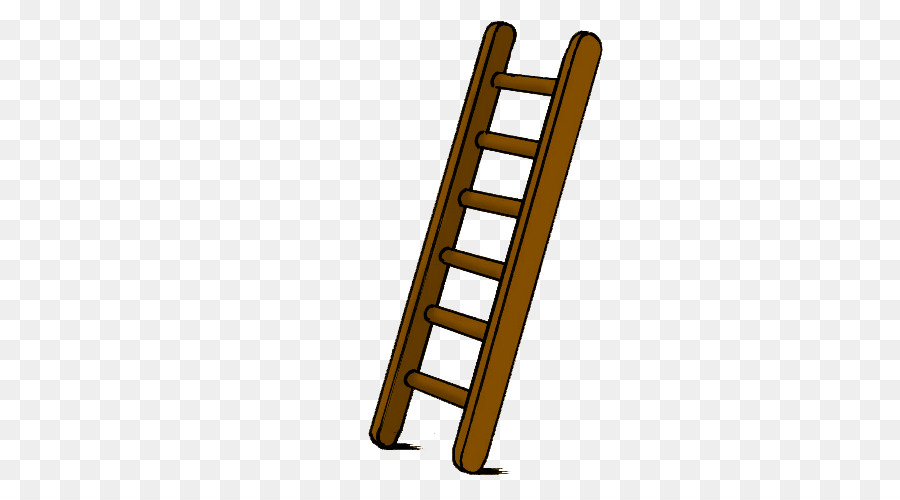 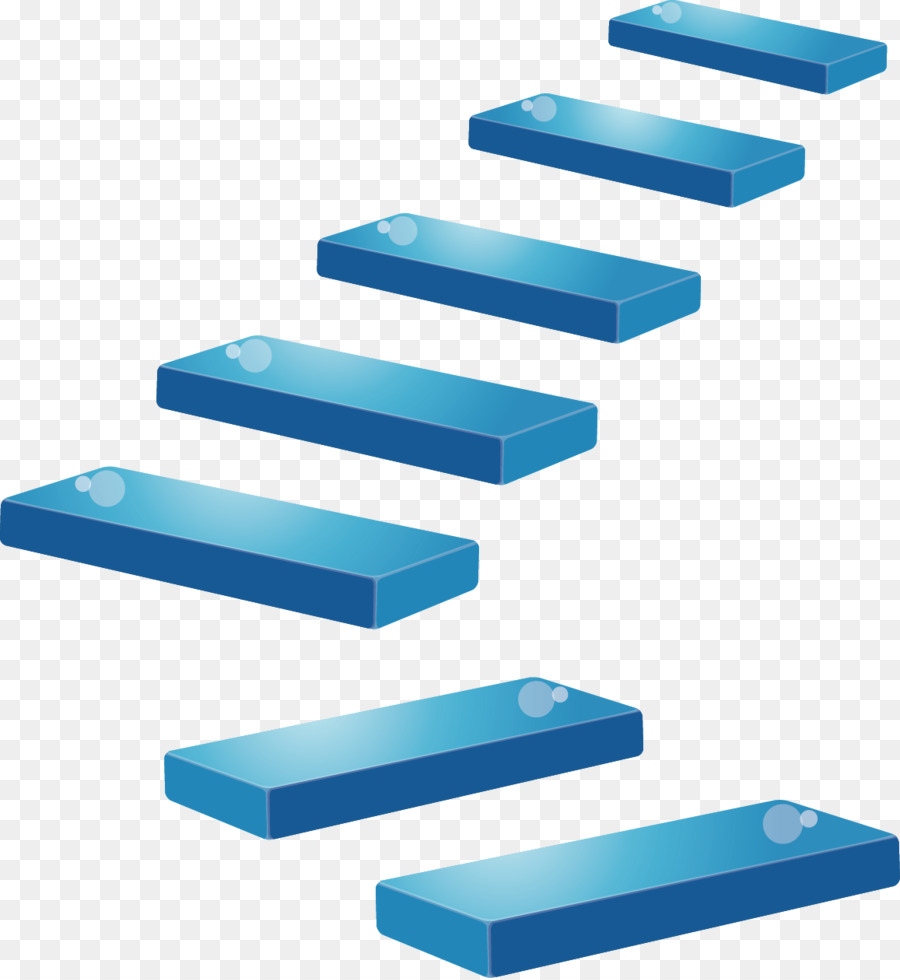     «ЭВРИКА!»    Что Вы узнали обо мне?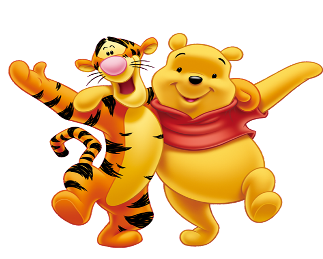 1234Мое имя______________________________________________День неделиПонедельниквторниксредачетвергпятницаЭтапы квеста1 этап«Старт»1.Знакомство с правилами прохождения квеста.2. Разбор этапов, внесение коррективов.3. «Мозговой штурм» класса с определением стратегии игры.2 этап«Поиск»1.Выполнение заданий2.Поиск подсказок3.Сбор информации2 этап«Поиск»1.Выполнение заданий2.Поиск подсказок3.Сбор информации3 этап«Эврика!»1.Корректировка информации.2.Создание презентации4 этап«Финиш»Демонстрация результатов прохождения квеста.Награждение